Tisková příloha k přípravě pomůcky: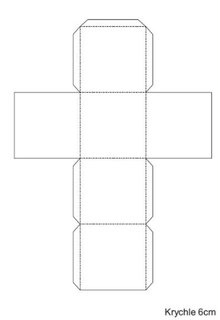 Zdroje: https://www.google.cz/search?q=didaktick%C3%A1+pom%C5%AFcka+kostka&source=lnms&tbm=isch&sa=X&ved=0ahUKEwjv3cGz15rfAhUFKVAKHeIeCHMQ_AUIDigB&biw=1366&bih=599#imgrc=_&spf=15446321496802. pád3. pád4. pád5. pád6. pád7. pád     1.osoba     jednotného čísla2. osoba jednotného čísla3. osoba jednotného číslaOsoba množného číslaOsoba množného číslaOsoba množného číslaKočkaKolečkoKyticePlotČokoládaStromPesStavbaZimaKuchyňKorunaTrávaKrávaKružítkoLétoVlakChodníkKachnaPočítačPrezidentAutoTelevizeDrakNůžPolštářNádražíSestraSluncePistoleUčitel  Hrát Uklízet   BěhatMalovatPovídat siHoupat sePlavatUčit se   Ležet Skládat ChválitKroutit seSkákat Stěhovat se    Stát  ČesatLyžovatVyléztStavět  Psát  Dívat se  Čistit BruslitPlakat  Vařit   ČístOdmlouvat   Řídit  ZničitSmát se